Fájlok létrehozása, másolása, mozgatása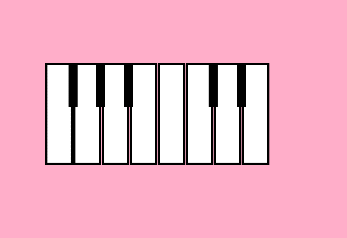 Rajzolj zongora billentyűzetet a minta szerint! 
Ehhez először készíts egy darab fehér billentyűt, majd áttetsző hátterű kijelölés után másolj belőle még 7 darabot, melyeket a helyükre illesztesz!
Rajzolj egy fekete billentyűt, majd a fentiek szerint másolással ebből is készíts további billentyűket, melyeket a helyükre teszel! 
Mentsd a munkát zongora néven az Asztalra!Keress a neten egy fotót, amely egy valódi zongorát ábrázol!
Mentsd a fotót az Asztalra zongorakép néven!Keress a neten eladó zongorát! Az eladó címét, vagy telefonszámát másold be egy Jegyzettömbös „noteszlapra”. Ments a címet tartalmazó állományt zongora néven az Asztalra!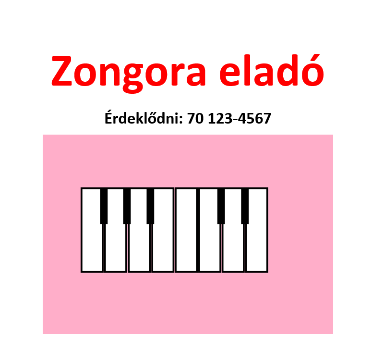 Készíts „plakátot” a minta szerint az MS Word szövegszerkesztő programmal!
Telefonszámként a 70 /123-4567 számot szerepeltesd!
Illeszd a plakátra a zongora rajzodat!
Mentsd a plakátot zongora néven az Asztalra!Ha jól dolgoztál, akkor a következő állományokat hoztad létre a számítógép Asztalán: 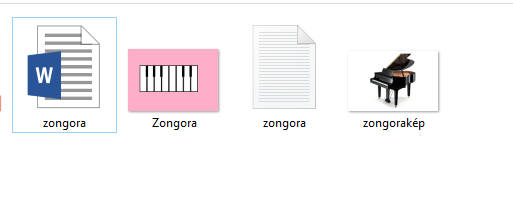 Beszéljétek meg, hogy miért lehetséges az Asztalon létrehozni több zongora nevű állományt!Készíts mappát zongora néven az Asztalra (Figyeld! Újabb zongora nevű objektumot hoztál létre!), majd vonszolással mozgasd át a fenti négy állományt a mappába!Szintén vonszolással mozgasd át a Data F: meghajtó saját neved alatt létrehozott mappájába az Asztalról a zongora mappát!Beszéljétek meg, hogy a vonszolással való másolás mely esetekben helyezi át az állományokat, mappákat az új helyére, és mely esetekben hagyja meg az eredeti helyén is az új helyre való másolás után is!Az Asztalon létrehozott zászló nevű mappát teljes tartalmával mozgasd át a Lomtárba!Beszéljétek meg, mire szolgál a Lomtár, és szükség esetén hogyan állíthatjuk vissza a Lomtárba került állományokat, mappákat!